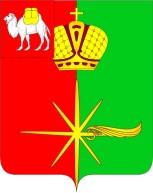                                        АДМИНИСТРАЦИЯ КАРТАЛИНСКОГО ГОРОДСКОГО ПОСЕЛЕНИЯЧЕЛЯБИНСКОЙ ОБЛАСТИРаспоряжениеОб утверждении  состава  аукционной комиссииКарталинского городскогопоселения по проведению торгов по продаже муниципального имущества В целях проведения  торгов  по  продаже  муниципального имущества:1. Утвердить аукционную комиссию Карталинского городского поселения по проведению торгов по продаже муниципального имущества в следующем составе:2. Разместить настоящее распоряжение на официальном сайте администрации Карталинского городского поселения.  3. Контроль за исполнением настоящего распоряжения оставляю за собой. Глава Карталинского  городского поселения                                                                     О.В. Германов« 10 »сентября 2018 г. №   47-рг. КарталыГерманов О.В.Мясоедова О.В.-  Глава Карталинского городского поселения, председатель комиссии- заместитель начальника Управления по имущественной и земельной политике Карталинского муниципального района, секретарь комиссии;Члены комиссии:Селезнева Е.С.Постникова Т.Д.Варенникова И.В.Карачканова М.А.- начальник Управления по имущественной и земельной политике Карталинского муниципального района;- юрисконсульт Управления по имущественной и земельной политике Карталинского муниципального района.- бухгалтер Администрации Карталинского городского поселения- начальник отдела по контрольной работе Администрации Карталинского городского поселения